   كراســـــــةالشروط والمواصفات للمناقصة العامة رقم (  ) الخاصة بتوريد مواد تعبئه وتغليف (أكياس و اكواب بلاستيك و شنط صيدلية )للعام المالي 2023 /  2024   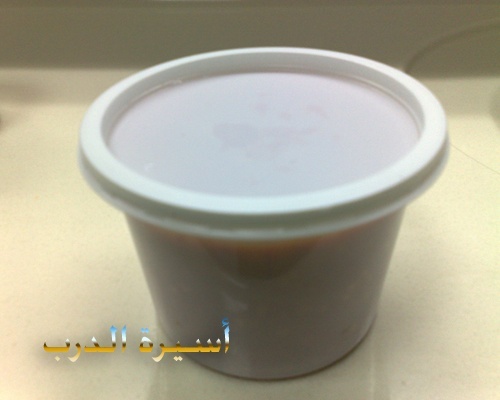 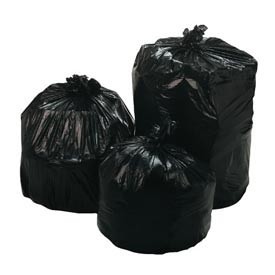 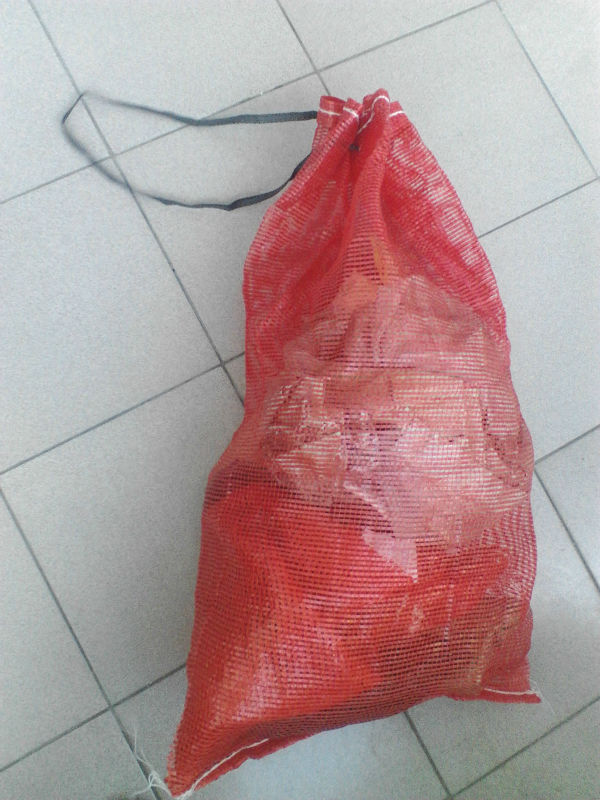 جلسة فتح المظاريف الفنية يوم الخميس الموافق  28/ 3/2024  الساعة الثانية عشرا ظهرا قيمة التأمين االمؤقت مبلغ وقدرة (40000 ) جنيهاقيمة الكراسة ( 350 ) جنيهاالمناقصة خاضعة لأحكام قانون التعاقدات التي تبرمها الجهات العامه والصادر بالقانون رقم 182 لسنة 2018 ولائحته التنفيذية .                                                                                              مديــــر الادارة الماليه                                                                                            محاسب /                       مــرفــت مـنـيــر البند الأول :- تقديم العطاءاتتقدم العطاءات فى مظروفين مغلقين احدهما للعرض الفني والأخر للعرض المالى باسم السيد الأستاذ / مدير الإدارة المالية بفرع القاهرة بالعنوان 33 شارع الجلاء الأزبكية القاهرة موقعه من أصحابها على نموذج العطاء المختوم بخاتم الهيئة والموقع من السيد الأستاذ / مدير الإدارة المالية.علي الشركات المتقدمة تقوم بتسجيل بياناتها علي موقع بوابة التعاقدات العامة وعنوانه WWW.etenders.gov.eg  وسيتم مراجعة بيانات الشركة علي الموقع الالكتروني للبوابة وفي حالة صحتها يتم اعتمادها بما يمكنها من الاطلاع علي نتائج البت الفني والمالي لها وفي حالة عدم صحتها يتم استبعادها .ويحتوى المظروف الفنى على :- جميع البيانات الفنية عن العرض المقدم 0 طريقة التنفيذ 0 سابقة الإعمال 0 صورة من شهادة القيد بالسجل التجاري مع إحضار الأصل للإطلاع علية بشرط أن يكون القيد بالسجل بالنشاط موضوع التعاقد مع إحضار مستخرج رسمي من السجل التجاري لا تزيد مدته علي ثلاثة أشهر من تاريخ تقديمه .شهادة التسجيل لدى مصلحة الضرائب على ضريبة القيمة المضافة  مع إحضار الأصل للإطلاع علية.التسجيل بمنظومة الفاتورة الإلكترونيه .صورة من البطاقة الضريبة مع إحضار الأصل للإطلاع علية .بيان الشكل القانوني للجهة المقدمة للعطاء والمستندات ألداله على قيامها قانونا 0 كراسة الشروط والمواصفات .التأمين المؤقت ويسدد بأحد الطرق التاليه : - وسائل الدفع الإلكتروني من خلال منظومة الدفع والتحصيل الإلكتروني .بموجب خطاب ضمان مصدراً من أحد المصارف المحليه المعتمده وألا يقترن بأي قيد أو شرط وساري لمدة 120 يوما من تاريخ فتح المظاريف الفنيه .خصماً من المستحقات القابله للصرف لدي الهيئة لصاحب العطاء المتقدم للعملية .شهادة بصلاحية المنتجات المورده لمدة عام علي الأقل .من حق الجهة استيفاء أية من المستندات المشار إليها عاليه مع الاطلاع علي الأصل وفي حالة عدم الاستيفاء خلال المدة التي تحددها الجهة فيكون من حق الجهة استبعاد العطاء دون إن يكون لمقدم العطاء حق الاعتراض أو الشكوى.- ويحتوى المظروف المالى على :- نموذج العطاء مدون به الأسعار طبقاً للجول المرفق .البند الثاني :- موعد تقديم العطاءات 	يجب أن تصل العطاءات إلى فرع القاهرة في ميعاد غايته الساعة الثانية عشر من ظهر يوم الخميس الموافق                                                                                                                                                         28/3/ 2024 والذي تحدد موعدا لفتح المظاريف الفنية ولا يعتد بالعطاءات المقدمة بعد هذا الميعاد أيا كانت أسباب التأخير كما لا يلتفت إلى الرسائل البرقية التي تصل إلى الفرع بعد فتح المظاريف 0 البند الثالث :- مدة صلاحية العطاءات 	تكون العطاءات نافذة المفعول لمدة ثلاثة شهور تبدأ من التاريخ المعين لفتح المظاريف الفنية ولا يجوز الرجوع فيه من وقت تصديره بمعرفة مقدم العطاء بغض النظر عن ميعاد استلامه بمعرفة الفرع حتى سريان العطاء ومع ذلك  يعمل بأي خفض في الأسعار الواردة بالعطاء يصل إلى الفرع قبل الميعاد المعين لفتح المظاريف الفنية على أنه إذا سحب مقدم العطاء عطاءه قبل الميعاد المحدد لفتح المظاريف فيصبح التأمين المؤقت المودع حقاً للفرع دون الحاجة إلى الإنذار أو الالتجاء إلى القضاء أو أية إجراءات أو إقامة الدليل على حصول ضرر 0 في حالة عدم انتهاء البت قبل مدة سريان العطاءات يطلب مد العطاءات لمده مناسبة حسب ما تراه الجهة من أصحاب العطاءات المقدمه حتى انتهاء إجراءات المناقصه .البند الرابع :- قائمة الأسعار ( جدول الفئات )	على مقدم العطاء مراعاة ما يلي في إعداده لقائمة الأسعار ( جدول الفئات ) التي يتم وضعها داخل المظروف المالي تكتب أسعار العطاء بالحبر الجاف أو السائل رقما وحرفا باللغة العربية ويكون سعر الوحدة لكل صنف بحسب ما هو مدون بجدول الفئات عدداً أو وزناً أو مقاساً أو غير ذلك دون تغيير أو تعديل في الوحدة ويجب أن تكون قائمة الأسعار مؤرخه موقعه من مقدم العطاء 0 لا يجوز القشط أو المحو في جدول الفئات وكل تصحيح في الأسعار أو غيرها يجب إعادة كتابته بالمداد رقما وحرفا وتوقيعا 0 لا يجوز لمقدم العطاء شطب اى بند من بنوده أو من المواصفات الفنية أو إجراءا تعديل فيه مهما كان نوعه وإذا رغب في إبداء أية ملاحظات خاصة بالنواحي الفنية فيثبتها في كتاب مستقل يتضمنه المظروف الفني 0الأسعار التي حددها مقدم العطاء بجدول الفئات قطعية وثابتة وتشمل وتغطى جميع المصروفات والالتزامات أيا كان نوعها التي تكبدها بالنسبة لكل بند من البنود كما تشمل جميع الضرائب بما فيها ضريبة القيمة المضافة 0 يكون التوريد حسب المواصفات المحددة لها 0 البند الخامس :- عنوان مقدم العطاءيجب أن يكون مقدم العطاء مقيما في جهورية مصر العربية أو أن يكون له وكيل فيها ويجب علية أن يبين في العطاء الوكيل المعتمد منه في جمهورية مصر العربية فيما لو رست علية المناقصة وأن يبين فى عطاءه العنوان الذي يمكن مخابرته فيه ويعتبر إعلانه فيه صحيحاً وإذا كان العطاء من الوكيل عن صاحب العطاء فعلية أن يقدم معه توكيل مصدقا عليه من السلطات المختصة 0 يجب إرفاق خطاب تفويض معتمد باسم المفوض لحضور جلسة فتح المظاريف ,إن يكون بياناته نفس بيانات البطاقة الشخصية المفوض عن الشركة البند السادس :- بالنسبة للجمعيات التعاونيةالعطاءات التي تقدم من الجمعيات ذات النفع العام والجمعيات التعاونية ( إنتاجية استهلاكية – الخ 00 ) وفقا للقانون رقم 109 لسنة 1975 تلتزم بتقديم :- عقد التأسيس والنشر بالوقائع المصرية وأي تعديلات طرأت على أي بند من البنود وكذا النظام الداخلي للجمعية وتعديلاته أن وجد ما يثبت المقدرة المالية وذلك بتقديم آخر ثلاثة ميزانيات  معتمده ومختومة من الاتحاد التعاوني المركزي على أن يقدم أصل الميزانيات للإطلاع عليها وتقدم صور الميزانيات معتمده ومختومة من الاتحاد التعاوني المركزي ولن ينظر إلى الميزانيات المعتمدة من الاتحاد التعاوني للمحافظة التابع لها الجمعية .تقدم صورة شهادة التسجيل بضريبة القيمة المضافة مع الاطلاع على الأصل .صورة من البطاقة الضريبة  مستوفاة أخر إقرار ضريبي مع ضرورة الاطلاع على الأصل 0 و فى حالة إعفاء الجمعية من الضرائب والدامغات يتم موافاتنا بخطاب معتمد من مصلحة الضرائب موجه إلى الهيئة بذلك 00صورة من السجل التجاري وتستبعد فنيا أي جمعية ليس لها سجل تجارى دون أن يكون لها حق الاعتراض أو الشكوى .شهادة التسجيل بالفاتورة الإلكترونيه .البند السابع تكون العطاءات المقترنة بتسهيلات ائتمانية محل اعتبار عند البت في أولوية العطاءات 0   البند الثامن :- العطاء المقدم من شركة أو شركات 	كل عطاء مقدم من شركة يجب أن ترافقه صورة رسمية من عقد تأسيسها ومن قانونها النظامي وعند تقديم عطاء من منشأة تجارية لأكثر من شخص واحد فيجب أن ترافقه صورة من عقد الشركة الرسمية 0 البند التاسع : مراجعة الأسعار يكون للهيئة الحق في مراجعة الأسعار المقدمة سواء من حيث مفرداتها أو مجموعها أو إجراء التصحيحات إذا اقتضى الأمر ذلك ويعول على السعر المبين بالحروف ولا يعتد بالعرض المبنى على خفض نسبة مئوية عن أقل عطاء يقدم في المناقصة 0   البند العاشر : - التأمين المؤقتيجب أن يقدم مع كل عطاء التأمين مؤقت ولا يلتفت الى العطاءات غير المصحوبة بالتأمين المؤقت كاملا بأحدي الطرق المشار إليها أعلاه وفي حالة سداد التأمين بخطاب ضمان بنكي يشترط أن يكون غير مشروط  وساري لمدة 120 يوما من تاريخ فتح المظاريف أو الدفع الالكتروني على حساب البنك المركزي الفرع الرئيسي رقم (9300702038) أو الرقم المؤسسي (40801070).   البند الحادي عشرفي حالة انتهاء مدة الارتباط الاصلى للعطاء قبل الانتهاء من إجراءات المناقصة يعتبر العطاء ممتد تلقائيا دون اشتراط موافقة مقدم العطاء ولحين الانتهاء من إجراءات المناقصة 0  البند الثانى عشر سيتم الاستبعاد وجوابيا لاى عطاء مخالف لقانون التعاقدات التي تبرمها الجهات العامه والصادر بالقانون رقم 182 لسنة 2018 ولائحته التنفيذية و كراسة الشروط  والمواصفات .   البند الثالث عشر : التأمين النهائي يجب على صاحب العطاء الفائز أن يودع خلال مدة لا تتجاوز عشرة أيام من تاريخ اليوم التالي لإخطاره بكتاب يرسل بالبريد السريع بقبول عطاءه تأمينا يوازي 5% أو يكمل التأمين المؤقت الى ما يوازي 5% من مجموع قيمة الأصناف التي رست علية وذلك لضمان تنفيذ العقد ويتم ايداع التأمين المذكور بأي وسيلة من الوسائل المحددة بقانون تنظيم التعاقدات التي تبرمها الجهات العامه الصادر بالقانون رقم 182 لسنة 2018 وللائحته التنفيذيه .                                                    البند الرابع عشر   بمجرد اخطار مقدم العطاء بقبول عطائه يصبح التعاقد قائما ونافذاً بينه وبين الفرع طبقا لتلك الشروط وأن كافة الاجراءات التالية من صياغة العقود وإبرامها هو مجرد ضماناً لتنفيذ هذا العقد  .  البند الخامس عشر يورد في ميعاد فتح المظاريف الفنية عينات من جميع البنود ( ثلاثة عينات من كل صنف على الاقل اما بالنسبة لأكياس الادوية  والنفايات فيتم توريد عينات بوزن كيلو) التي يتقدم فيها صاحب العطاء ولن يتم قبول أي عينات بعد الميعاد المحدد لفتح المظاريف الفنية والتي يتم قبول أو رفض العطاء على اساسها اما بالنسبة لعينة الشنط البلاستيك الخاصة بالأدوية فيتم تقديم عينة مطبوعة طبقاً للمواصفات المطلوبة والتي سيتم قبول او رفض العطاء علي اساسها ويكون لمقدمي العطاءات الحق في استرداد العينات المرفوضة فنياً خلال اسبوعين من تاريخ اخطارهم برفضها بكتاب يرسل بالبريد السريع وألا اصبحت ملكاً للجهة الادارية دون مقابل .  البند السادس عشر يخضع هذا التعاقد لإحكام قانون تنظيم التعاقدات التي تبرمها الجهات العامه رقم 182 لسنة 2018 ولائحته التنفيذيه ويعتبر مكملا للشروط العامة فيما لم يرد به نص .    البند السابع عشر        تسرى احكام قانون تنظيم التعاقدات التى تبرمها الجهات العامه والصادر بالقانون ر قم (182) لسنة  2018 ولائحته التنفيذيه  والقانون رقم (5) لسنة 2015 بشأن تفضيل المنتجات الصناعية المصرية فى العقود الحكومية ولائحته التنفيذية على كراسة الشروط والمواصفات والعقد المبرم .يلتزم مقدم العطاء بتقديم الشهادة الدالة على استيفاء نسبة المكون الصناعى المصرى الصادرة من اتحاد الصناعات المصرية والمعتمدة من الهيئة العامة للتنمية الصناعية عند تقديم عطائه , وتكون ضمن المستندات الواجب ارفاقها بالمظروف المالى ((التزام على الشركات الحاصلة على تلك الشهادة)) ((مادة رقم (7) من اللائحة التنفيذية للقانون رقم (5) لسنة 2015))    يتم إعفاء المنشآت الصغيره والمتناهية الصغر من نصف التأمين الابتدائي ومن نصف التأمين النهائي إذا كان المنتج الصناعي محل التعاقد مستوفيا لنسبة المكون الصناعي المصري وترد القيمه المشار إليها عند تقديم تلك الشهادة .((ماده رقم (14) من اللائحة التنفيذيه للقانون رقم (5) لسنة 2015)).         بيــــانــــات مقــــــدم العطــــــــــــاءاسم الشركة مقدمـــــــة العطـــــــــــــــــــاء  :الكيـــــــــان القانونـــــــــــــــــــــــــــــــــي 	: العنــــــــــــــــــــــــــــــــــــــــــــــــــــــوان	:التليفـــــــــــــــــــــــــــــــــــــــــــــــــــــون	:اسم صاحـب النشــــــاط والشــــــــــــــركاء	: السجــــــــــــــــــــــل التجــــــــــــــــــــاري	:البطاقــــــــــــة الضريبيــــــــــــــــــــــــــة 	: رقـم شهادة التسجيل بضريبة المبيعــــــات 	: التــــــــــــــــــــأميــــن المؤقـــــــــــــــت  	: مـــــــدة سريـــــــــــان العطــــــــــــــــاء	:            خاتم الشركه								      توقيـع مقـدم العطـــــــــاء                                                                                                                        ــــــــــــــــــــــــــــــــــــــــــــــبيان بالكميات المطلوبة لمدة عام للعام المالي 2023/2024العطاء قابل للتجزئة                                                                                      يعتمد										  مدير الشركه (1) اكياس  نفايات بلاستيك  ( احمر )  مقاس 40/10/10/60 سم سمك 70 ميكرون من البلاستيك الهاى لون احمر ( على أن يكون اللحام على بعد 2 سم تقريبا بمعنى (58 سم طول الكيس + 2 سم لحام اسفل الكيس )(2) اكياس بلاستيك للقمامه ( اسود ) مقاس 50/10/10/100 سم سمك 40 ميكرون من البلاستيك الهاى لون اسود ( على أن يكون اللحام على بعد 2 سم تقريبا بمعنى (98 سم طول الكيس + 2 سم لحام اسفل الكيس )(3) اكياس بلاستيك للقمامه ( اسود)  مقاس 40/10/10/60 سم سمك 40 ميكرون من البلاستيك الهاى لون اسود ( على أن يكون اللحام على بعد 2 سم تقريبا بمعنى (58 سم طول الكيس + 2 سم لحام اسفل الكيس )(4) أكياس مفرمة النفايات (أزرق) مقاس 100/40/40/100سم علي أن يكون اللحام علي بعد 2 سم بمعني أن يكون طول الكيس باللحام 100 سم تقريباً سمك 200 ميكرون تقريباً من البلاستيك البيور لون أزرق .(5) شنط بلاستيك للادوية مطبوعه للعيادات  مقاس  25/5/5/35   على أن يكون اللحام على بعد 1 سم بمعنى ( ان يكون طول الشنطة باللحام 35 سم تقريباً)  سمك 25 ميكرون تقريباً من البلاستيك الهاى لون ابيض مطبوع باللون الاحمر طبقاً للنموذج المرفق .(6) شنط بلاستيك للادوية مطبوعه للمستشفيات مقاس  25/5/5/35   على أن يكون اللحام على بعد 1 سم بمعنى ( ان يكون طول الشنطة باللحام 35 سم تقريباً)  سمك 25 ميكرون تقريباً من البلاستيك الهاى لون ابيض مطبوع باللون الاحمر طبقاً للنموذج المرفق . (7) علبة بلاستيك بالغطاء للتحاليل  علبه بلاستيك بغطاء سعة 100 ملل قطر العلبه من اعلى 7 سم تقريبا ومن اسفل 5.5 سم  تقريبا بارتفاع خارجى 5سم تقريبا وداخلى 3.5 سم تقريبا . (8) كوب بلاستيك  سادة كوب بلاستيك أملس سعة 200 ملل  سميك لا يتفاعل فى وجود حرارة قطر الكوب من اعلى 7.5 سم ومن اسفل 5سم تقريبا بارتفاع خارجى 8.5 سم تقريبا وداخلى 8 سم تقريبا مطبوعة بالمنطوق التالي ( الهيئة العامة لتأمين الصحى – فرع القاهرة – مع تمنياتنا بالشفاء )ملاحظات  :- المقايسات المشار اليها بالبنود ارقام (1 ,2 , 3 ,4 ,5 ) مقاسات تقريبية قابلة للزيادة او النقصان في حدود 1سم بالنسبة للطول والعرض بالنسبة للبند السادس ( شنط أدوية بلاستيك مطبوعة للعيادات) يكون مدون علي الشنطه البيانات طبقاً للنموذج رقم (1) المرفق بالكراسة . بالنسبة للبند السابع ( شنط أدوية بلاستيك مطبوعة للمستشفيات) يكون مدون علي الشنطه البيانات طبقاً للنموذج رقم (2) المرفق بالكراسة . نموذج البند رقم (6) الخاص بشنط أدوية بلاستيك مطبوعة للعيادات .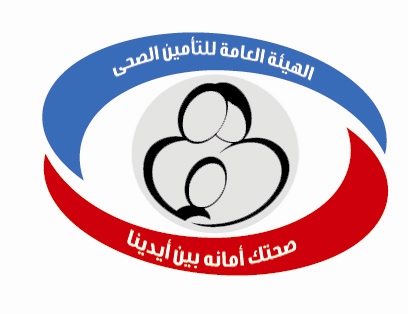 صيدليات الهيئةمع أطيب التمنيات بالشفاء العاجلنموذج البند رقم (7) الخاص بشنط أدوية بلاستيك مطبوعة للمستشفيات .صيدليات الهيئةمع أطيب التمنيات بالشفاء    الموضوع : عقد   						                     رقم العقــــد  :- أنه فى يوم               الموافق         /       /2024    تم ابرام هذا العقد بين كل من  :- اولا :- 	اسم الجهة : الهيئة العامة للتامين الصحى   ومقرها : 1 شارع ابو المحاسن روكسى 	 بصفتها المتعاقد وهى الجهة المعنية المستفيدة من عملية               	 ويمثلها قانونا فى التوقيع على هذا لعقد  الاستاذ الدكتور /  بصفته  رئيس مجلس الادارة	ويفوض عنه التوقيع على هذا العقد السيد الدكتور / احمد عطا فهيم بصفته مدير عام فرع القاهره	بموجب التفويض الصادر بالقرار رقم              الصادر فى  			( طرف اول مشترى  )ثانيا :- 	اسم الشركة  : 			   ومقرها : 	 وشكلها القانونى   	والمصنفة       سجل تجارى رقم 		بطاقة ضريبية رقم			تليفون رقم 		فاكس رقم 	بريد الالكترونى      			ويمثلها السيد / 			بطاقة رقم قومى رقم 			( طرف اول بائع  )تمهيدحيث أن الطرف الاول ابدى رغبته فى التعاقد على شراء	وذلك بغرض تلبية احتياجاته بما يمكنه من تحقيق اهدافه بكفاءة وفعالية ويضمن انتظام سير العمل ووفقا لما تم تخصيصه من اعتمادات مالية وحيث ابدى الطرف الثانى استعداده للقيام بذلك وإتمامه وفقا للشروط والمواصفات واية متطلبات اخرى وكما هو منصوص علية بكراسة الشروط والمواصفات و ( العطاء / العرض )  المقدم منه والذى قبله الطرف الاول وفى ضوء اعتماد السلطة المختصة وإجراءات طرح العملية  رقم        بتاريخ         وفقا لإحكام قانون تنظيم التعاقدات التى تبرمها الجهات العامة الصادر بالقانون رقم 182 لسنة 2018 ولائحته التنفيذيه الصادرة بقرار وزير المالية رقم 692 لسنة 2019        ( الاعلان / الدعوة / طلب عرض سعر ) وكراسة الشروط والمواصفات المنشورة على بوابة التعاقدات العامة بتاريخ    /    /           بشأن ( المناقصة العامة /محدودة / محلية /  00000 ) رقم        لسنة       للتعاقد على ووفقا لما تضمنته كراسة الشروط والمواصفات الخاصة بموضوع هذا العقد وما اوصت به ( لجنة البت / لجنة الاتفاق المباشر ) بجلستها المعقودة يوم          الموافق  /     /      من قبول ( العطاء / العرض ) المقدم من الطرف الثانى بمبلغ         ( فقط     00000  )  والذى تمت الترسية بناء علية بأعتبارة  الافضل شروط ا والأقل سعرا  / الذى تم ترجيحه بنظام النقاط  ومطابقته للشروط والمواصفات الفنية واعتماد السلطة المختصة لتوصية اللجنة بتاريخ     /    / وبعد ان اقر الطرفان بأهليتهما وصفتيهما للتعاقد  اتفقا على الاتى :  البند الاوليعتبر التمهيد السابق  وكراسة الشروط والمواصفات ( العطاء / العرض ) المقدم من الطرف الثانى   وكافة المكاتبات والمستندات المتبادلة بين الطرفين  ومحاضر ( لجنة البت  فى المناقصة / الممارسة  /  لجنة الاتفاق المباشر ) رقم        لسنة   وامر التوريد المؤرخ فى       /     /        جزء لا يتجزأ من هذا العقد  ومتمما له ومكملا  لاحكامة  0البند الثانىتعتبر الملاحق التالية والمرفقة بهذا العقد جزءا لا يتجزء منه محلق (1) وصف موضوع التعاقد ملحق (2) الاشتراطات الخاصة ملحق (3) التزامات طرفى التعاقد البند الثالثيلتزم الطرف الثانى بتنفيذ محل هذا العقد وفقا للممارسات الجيدة وأفضل المعايير المتعارف عليها وطبقا للمواصفات الفنية والكميات والأسعار الموضحة بعد وبقيمة اجمالية قدرها (            ) ( فقط             ) شامله كافة الضرائب والرسوم والتكاليف والنفقات ذات الصلة وذلك على النحو التالى :- البند الرابعسدد الطرف الثانى  مبلغا اجماليا مقدرا(          ) ( فقط         )  بما يعادل نسبة 5 % من اجمالى هذا العقد كتأمين نهائى وذلك ( بخطاب ضمان / خصما من مستحقاته  ) ويظل هذا التأمين ساريا طوال مدة العقد بما فيها مدة الضمان فى حالة سداد دفعه مقدمه قام الطرف الاول بسداد دفعه مقدمه بمبلغ اجمال  مقدارة (           )  ( فقط      ) بما يعادل نسب  (     %   ) من قيمة  التعاقد  مقابل خطاب ضمان بنكى معتمد صادر من بنك                وغير مقترن بأى قيد او شرط بالقيمة والعمله ذاتهما قدمه الطرف الثانى للطرف الاول  البند الخامس اذا كان التوريد مره واحدة يلتزم الطرف الثانى بتوريد الكميات والأصناف محل العقد بمخازن                  وعنوانها              وعلى نفقته الخاصة على ان يتم التوريد خلال مدة               تبدأ من اليوم التالى لإخطاره  بأمر التوريد    )  كما يلتزم بأن يقدم فاتورة الاصناف المورده من اصل وصورتين وفى حالة اخطاره  بتسليم الاصناف  فى غير هذا العنوان يلتزم بأن يرفق مع الفواتير مستندات تثبت قيمة مصروفات النقل الاضافية التى تحملها فعيا لردها اليه.اذا كان التوريد على دفعات يكون البند كالتالىيلتزم الطرف الثانى بتوريد الكميات والأصناف محل العقد خلال مدة                  تبدأ من    (   البوم التالى لإخطاره بأمر التوريد                ) وذلك على نفقته الخاصة طبقا للبرنامج الزمنى التالى :- البند السادس 	حدد الطرف الاول يوم                الموافق                       فى تمام الساعة         موعدا لانعقاد اجتماع لجنة فحص الاصناف المورده من الطرف الثانى وإذا رفضت اللجنة صناف او اكثر من الاصناف المورد هاو وجودت فيها نقص او مخالفة لمواصفات او المتطلبات او العينات المعتمدة وجب على الطرف الاول اخطار الطرف الثانى بأسباب الرفض كتابة 0 	ويلتزم الطرف الثانى بسحب الاصناف المرفوضة وتوريد بدل منها خلال مدة لا تجاوز سبعة ايام من تاريخ اليوم التالى لاخطارة فإذا تأخر فى سحبها فيحق للطرف الاول تحصيل مصروفات تخزين منه  بواقع 5 %  من قيمة الاصناف المرفوضة عن كل اسبوع تأخير او جزء منه وبحد اقصى اربعة اسابيع وبعد انتهاء تلك المدة يحق للطرف الاول اتخاذ اجراءات بيعها لحساب الطرف الثانى ويخصم من الثمن ما يكون مستحقا للطرف الاول ويكون البيع وفقا لإحكام قانون تنظيم التعاقدات التى تبرمها الجهات العامة الصادر بالقانون رقم 182 لسنة 2018 ولائحته التنفيذيه الصادر بقرار وزير المالية رقم 692 لسنة 2019 0 البند السابع	يلتزم الطرف اولال باستلام الاصناف محل هذا العقد فى المواعيد المحددة وذلك حال مطابقتها للمواصفات والشروط المتفق عليها ويحق الطرف الثانى حال تقاعس الطرف الاول عن الاستلام التقدم بطلب للسلطة المختصة لتشكيل لجنة محايدة لدراسة اسباب التقاعس وصورة منه لمكتب شكاوى التعاقدات العمومية وذلك للمتابعة البند  الثامنيضمن الطرف الثانى الاصناف الموردة محل هذا العقد وذلك لمدة            تبدأ من تاريخ       ضد عيوب الصناعة  او   (مدة الضمان ) البند التاسعيلتزم الطرف الاول بأن يسدد للطرف الثانى ثمن الاصناف المورده فعليا خلال مدة لا تجاوز (30) يوما )  تحسب من تاريخ الفحص والقبول والاعتماد وذلك على حسابة رقم                 بالبنك             وفى حالة عدم وفاء الطرف الاول بالمبالغ المستحقة فى المواعيد المحدده يلتزم بأن يؤدى  للطرف الثانى ما يعادل تكلفة التمويل لقيمة المطالبة عن فترة التأخير وفقا لسعر الائتمان والخصم المعلن من البنك المركزى وقت المحاسبة شريطة تقديم الطرف الثانى مستندات رسمية بالمبلغ المطالب به البند العاشرللطرف الاول زيادة او نقص الكميات المتعاقد عليها بما لا يجاوز ( 15 % ) من كمية كل بند بذات الشروط والمواصفات والأسعار البند الحادى عشرلا يجوز للطرف الثانى اثناء تنفيذا هذا العقد ان يقوم بتغيير من عهد اليهم ووافق عليهم الطرف الاول بتنفيذ بعض بنوده من الباطن دون موافقة الطرف الاول ويظل الطرف الثانى وحدة مسئولا عن اية افعال او اعمال او اخطاء فى تنفيذ العقد كما يلتزم بإطلاع منعه داليهم بتنفيذ بعض بنود العملية من الباطن على ما يخصهم من شروط العقد البند الثانى عشركلف الطرف الاول  السيد                    بصفته  الوظيفية               بموجب القرار رقم          الصادر فى               مسئولا عن ادارة هذا العقد البند الثالث عشراقر الطرف الثانى بحق الطرف الاول فى ان يقوم بنفسه او بواسطة اى شخص او جهة يحددها الطرف الاول وبحسب طبيعة العملية المرور او التفتيش او مراقبة التنفيذ على محل هذا العقد وفى اى وقت دون حاجة الى اخطار او اذن مسبق وفى حالة اكتشاف مخالفة الطرف الثانى لاى التزام  يحق للطرف الاول توقيع اى من الاجراءين المنصوص عليهما فى البند العشرين من هذا العقد البند الرابع عشراذا تأخر الطرف الثانى فى تنفيذ هذا العقد عن الميعاد المحدد به لأسباب خارجة عن ارادته يجوز للطرف الاول اعطائه مهلة بما  لا يجاوز               من المدة الاصلية للتنفيذ دون توقيع مقابل التأخير وفى حالة تأخره لأسباب راجعه اليه فيوقع علية مقابل تأخير يحسب من بداية المهله وفقا للاتى ولا يخل توقيع مقابل التأخير يحق الطرف الاول فى الرجوع على الطرف الثانى بكامل لتعويض المستحق عما اصابه من اضرار بسب التأخير البند الخامس عشر  يحظر على الطرف الثانى التنازل لتغير عن العقد كليل او جزئيا البند السادس عشراقر الطرف الثانى عند توقيعه على هذا العقد بعدم صدور احكام نهائية ضده فى احدى الجرائم المنصوص عليها فى الباب الرابع من الكتاب الثانى من قانون العقوبات ا وفى جرائم التهرب الضريبى او الجمركى البند السابع عشريلتزم الطرف الثانى والعاملين لديه بالمحافظة على سرية وخصوصية ما يحصلون عليه من بيانات او مستندات ايا كانت طبيعتها تكون متعلقة بالعقد ويتعهد بعدم افشائها للغير وذلك طوال مدة سريان العقد او بعد انتهاؤه او انهاؤه او فسخه ويعد الاخلال بمبدأ السرية والخصوصية بمثابة اخلالا جسيما بشروط العقد ودون الاخلال بأية عقوبة مقررة فى هذا الشأن البند الثامن عشريلتزم الطرف الثانى بتحمل كافة الضرائب والرسوم وغيرها التى تستحق على هذا العقد من تاريخ توقيعه وسدادها فى مواعيدها المحدده قانونيا 0 البند التاسع عشراتفق الطرفان على بذل اقصى جهد للالتزام ببنود التعاقد طوال مدة التنفيذ طبقا لما اشتمل علية وبطريقة تتفق مع ما يوجبه حسن النية وفى حالة حدوث خلاف بينهما اثناء تنفيذه يتم عقد اجتماع مع مسئول ادارة العقد او ممثل الجهة الادارية بحسب الاحوال خلال مدة خمسة عشرا يوما من تاريخ ظهور الخلاف وذلك لمناقشته واتخاذ الاجراءات الاتية. فحص شروط التعاقد بكل دقة واتخاذ الحل المناسب للمشكلة قيام ادارة التعاقدات بأعداد تصور عن موضوع الخلاف وتقديم رأى فنى ومالى وقانونى للسلطة المختصة ويجوز لها الاستعانة باستشارى متخصص للمساعدة فى دراسة الخلاف وتقديم الرأى تسوية الخلاف الذى نشأ بالطرق الودية بما لا يخل بحقوق والتزامات طرفى العقد وإذا ترتب على التسوية الودية اى اعباء مالية فيتم عرضها على السلطة المختصة للموافقة عليها بعد تقديم كافة المستندات والبيانات والمبررات لتسوية الخلاف وفى جميع الحالات يلتزم طرفى التعاقد بالاستمرار فى تنفيذ التزاماتهما الناشئة عن هذا العقد البند العشرونفى حالة اخلال الطرف الثانى بأى شرط جوهرى من شروط التعاقد يحق للطرف الاول فسخ العقد او تنفيذه على حساب الطرف الثانى وفى حالتين يكون التامين النهائى من حق الطرف الاول كما يكون له أن يخصم  ما يستحقه  وقيمة كل خسارة نلحق به من اى مبالغ مستحقة او تستق او مستحقة او تستحق للطرف الثانى لديه  وفى حالة عدم كفايتها يحث للطرف الاول خصمها من مستحقاته لدى اى جهة ادارية اخرى ايا كان سبب الاستحقاق دون حاجة الى اتخاذ اى اجراءات قضائية وذلك كله مع عدم الاخلال بحق الطرف الاول فى الرجوع على الطرف الثانى قضائيا بما لم يتمكن من استيفائه من حقوق بالطريق الادارى ولا يحق للطرف الثانى المطالبة باسترداد ما سبق سداده للطرف الاول البند الواحد والعشرونيفسخ هذا العقد تلقائيا فى الحالات الاتية :- اذا تبين ان الطرف الثانى استعمل بنفسه او بوسطه غيره الغش او التلاعب فى تعامله مع الطرف الاول ا وفى حصوله على العقد اذا تبين وجود تواطؤ او ممارسات احتيال او فساد او احتكار من قبل الطرف الثانى اذا افلس الطرف الثانى او اعسر 0 البند الثانى والعشرونيسرى على هذا العقد احكام قانون تنظيم التعاقدات التى تبرمها الجهات العامة الصادر بالقانون رقم 182 لسنة 2018 ولائحته التنفيذيه الصادرة بقرار وزير المالية رقم 692 لسنة 2019 وذلك فيما لم يرد بشأنه نص خاص فى هذا العقد البند الثالث والعشرونيتم تسوية المنازعات والخلافات التى تنشأ اثناء التنفيذ وفقا للطرق  والشروط والإحكام المنصوص عليها فى المادة (91) من قانون تنظيم التعاقدات التى تبرمها الجهات العامه الصادر بالقانون رقم 182 لسنة 2018 مع مراعاة ضرورة الحصول على موافقة الوزير المختص فى حالة اللجوء الى التحكيم فى حالة اللجوء الى تسوية النزاع قضائيا وكان التعاقد معه شخصا اعتباريا خاصا يكون البند على النحو التالى تختص محاكم مجلس الدوله دون غيرها بالفصل فى اى نزاع ينشأ عن تنفيذا هذا العقد فى حالة اللجوء الى تسوية النزاع قضائيا وكان المتعاقد معه شخصا اعتباريا عاما يكون البند على النحو التالى : تختص الجمعية العمومية لقسمى الفتوى والتشريع بمجلس الدوله بالفصل فى كافة المنازعات التى قد تنشأ عن تنفيذ او تفسير هذا العقد البند الرابع والعشروناقر الطرفان بأن العنوان المبين قرين كل منهما بصدر هذا العقد هو المحل المختار لهما وان جميع المكاتبات والمراسلات والإعلانات والإخطارات التى توجه او ترسل او تعلن او تخطر عليه تكون صحيحة ومنجه لكافة اثارها القانونية وفى حالة تغيير احد الطرفين لعنوانه يتعين عليه اخطار الطرف الاخر بهذا العنوان الجديد خلال خمسه عشرة يوما بخطاب مسجل بعلم الوصول والا اعتبرت مكاتباته ومراسلته وإعلاناته وإخطاراته على هذا العنوان صحيحة ومنتجه لكافة اقراها القانونية البند الخامس والعشرونتحرر هذا العقد من اصل وأربعة نسخ سلمت احداها الى الطرف الثانى واحتفظ الطرف الاول بالأصل والنسخ الاخرى للعمل بمقتضاها عند اللزوم 0               الطرف الاول المشترى							 الطرف الثانى البائعالاسم								  الاسم الصفه								  الصفه        التوقيع							                التوقيع التاريخ								  التاريخ					    روجع هذا العقد بمعرفة اللجنة الثالثة لقسم الفتوى وذلك بجلستها المنعقدة فى 28/3/2020 ووافق عليه مجلس الوزراء بجلسته المعقودة فى 20/5/2020ماسم الصنفالوحدةالكميةالكميةالكميةسعر الوحدةالقيمة الإجماليةماسم الصنفالوحدةهيئةطلابإجماليسعر الوحدةالقيمة الإجماليةماسم الصنفالوحدةهيئةطلابإجماليجنيةجنية1اكياس نفايات احمر
 40 / 10 / 10 / 60 سمكيلو80030011002أكياس قمامة اسود
 50 / 10 / 10 / 100 سمكيلو90060015003أكياس قمامة اسود
 40 / 10 / 10 / 60 سمكيلو150060021004أكياس مفرمة النفايات ازرق100 سم طول / 100 سم عرض / 40 سم منفاخكيلو2500100035005شنطة بلاستيك للأدوية مطبوعة (للعيادات)كيلو175004500220006شنطة بلاستيك للأدوية مطبوعة (للمستشفيات)كيلو100050015007علبة بلاستيك بغطاء 100 مم (تحاليل)الف6310738كوب بلاستيك 200 مم ملساء مطبوعةالف3075105 رقم البندالصنفالوحدةالكميةسعر الوحدةالقيمة الاجمالىاجمالى ثمن الشراءاجمالى ثمن الشراءالكمية تاريخ التوريد مكان التوريد 